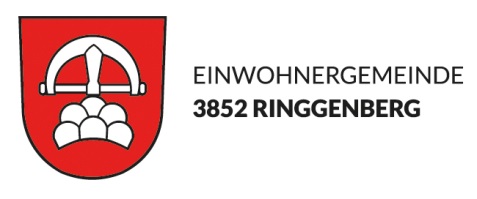 Gesuchzum Abbrennen eines Feuerwerkes in der Gemeinde Ringgenberg das Gesuch ist in der Regel 4 Wochen vor dem Anlass einzureichen!Gesuchsteller/Veranstalter	     (Name, Strasse, Ort)		Anlass	     Verantwortlicher Feuerwerker*	     (Name, Wohnadresse)			Telefon      Abbrennplatz/Richtung	     Datum/Uhrzeit des Feuerwerkes	     Dauer des Feuerwerkes	     Bemerkungen	     Folgende Beilagen sind zusammen mit dem Gesuch bei der Gemeinde Ringgenberg einzureichen:Feuerwerkplan (Kaliber, Zündungsart, knallend oder nicht knallend, usw.)(schriftliche) Bewilligung GrundeigentümerSicherheitskonzept (Absperrung, Signalisation, Kommunikation)Information direkt betroffener Anwohner/Anstösser, evt. öVAuflagen des Gemeinderates Ringgenberg* Das Abbrennen eines Feuerwerkes darf nur durch ausgebildetes Personal einer Feuerwerkfabrik oder durch eine Person, die in einer Herstellerfirma von Feuerwerk ausreichend instruiert wurde, erfolgen. Der Nachweis über eine erfolgte Instruktion ist durch den Gesuchsteller zu erbringen.Das „Merkblatt Sicherheit“ der Schweizerischen Koordinationsstelle Feuerwerk ist im Umgang mit Feuerwerkskörpern zu beachten. Dieses wird durch die Gemeindeverwaltung dem Gesuchsteller abgegeben. Bei Feuerwerk mit Lärmbelästigung ist der Anlass im Anzeiger Interlaken zu publizieren.Ort, Datum und Unterschrift des Gesuchstellers